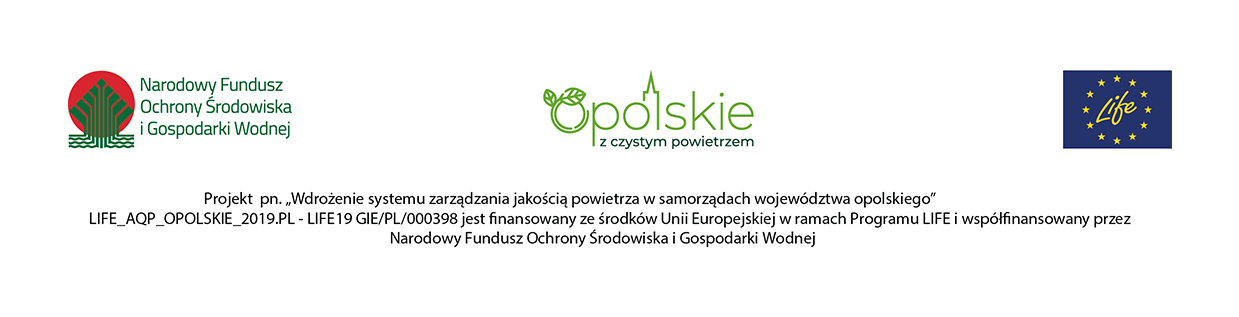 Opole, dnia 12.04.2022 r.Zamawiający:Województwo Opolskie z siedzibą: Urząd Marszałkowski Województwa Opolskiego
ul. Piastowska 14, 45 – 082 OpoleINFORMACJA Z OTWARCIA OFERT Dotyczy: „Dostawa kamer termowizyjnych wraz z licencją na oprogramowanie do raportowania badań termowizyjnych budynków w ramach realizacji projektu LIFE_AQP_Opolskie_2019.PL - LIFE19 GIE / PL / 000398”, postępowanie nr DOA-ZP.272.6.2022.Działając na podstawie art. 222 ust. 5 ustawy z 11 września 2019 r. – Prawo zamówień publicznych (Dz.U. z 2021 r. poz. 1129 ze zm.), zamawiający informuje, że w postępowaniu wpłynęły następujące oferty:Termin otwarcia ofert: 12.04.2022 r. o godz. 09:30.Kwota, jaką Zamawiający zamierza przeznaczyć na sfinansowanie zamówienia, została podana na miniPortalu w dniu 05.04.2022 r. tj.: 258 344,25 zł (brutto).                                                                 ………………………………………..………………………………………….……….Kierownik zamawiającego lub osoba upoważniona do           
              podejmowania czynności w jego imieniuNumer ofertyWykonawcaCena1.NAZWA: PRZEDSTAWICIELSTWO HANDLOWE 
PAWEŁ RUTKOWSKIADRES: RAKOWIECKA 39A/3, 02-521 WARSZAWAWOJEWÓDZTWO: MAZOWIECKIE160 603,56 PLNw tym podatek VAT2.NAZWA: DPIDEA DARIUSZ KUCHNOWSKI 
TOMASZ FEREK S.C.ADRES: 81-549 GDYNIA, UL. SPOKOJNA 28WOJEWÓDZTWO: POMORSKIE  497 485,80 PLNw tym podatek VAT3.NAZWA: MERAZET SPÓŁKA AKCYJNAADRES: UL. J. KRAUTHOFERA 36, 60-203 POZNAŃWOJEWÓDZTWO: WIELKOPOLSKIE298 890,00 PLNw tym podatek VAT